Reportage Tous confinés !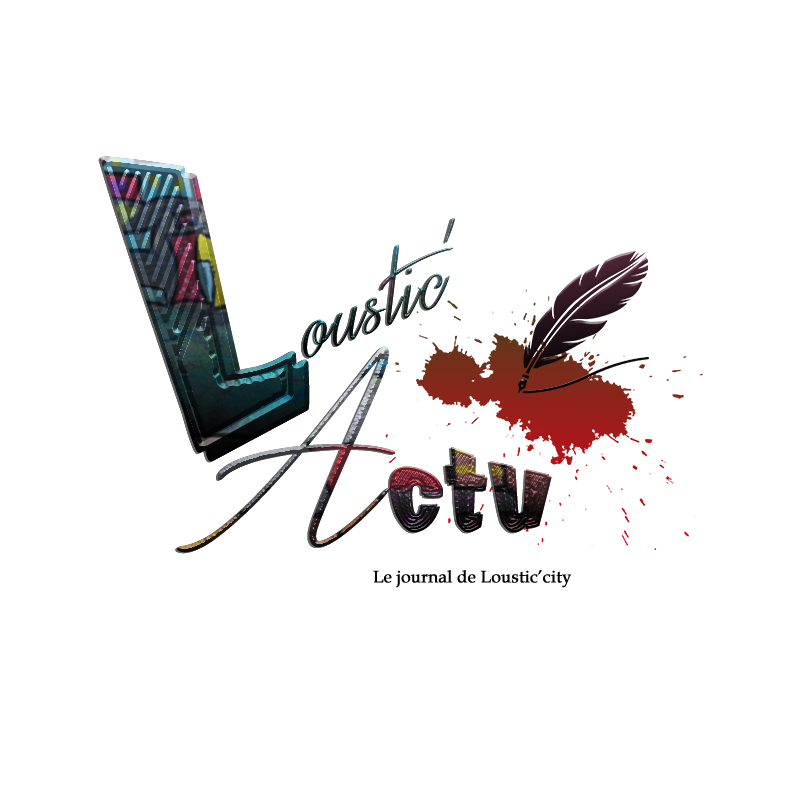 Comment ça se passe chez vous ?(Fiche à Remplir)Mon Prénom et mon âge :................................................        Ville :............................................Pour nous dire comment tu vis ton confinement nous allons te poser quelques questions tu es libre de ne pas répondre à toutes les questions.Quelles sont les activités que tu aimes ou que tu as aimé faire durant ce confinement ?:…............................................................................................................................................................................................................................................................................................................................................................................................................................................................................................................................................................................................................................................................................................................................................................................................................................................................................................................................................................................................Qu'est-ce qui te manque le plus ?…............................................................................................................................................................................................................................................................................................................................................................................................................................................................................................................................................................................................................................................................................................................................................................................................................................Ensuite pour donner des idées à tes copains de Loustic City qui s'ennuient peut-être donne nous:Ton plat préféré :..................................................................Ton jeu de société préféré :......................................................................Ton livre préféré :....................................................................Un bricolage, une activité ou une recette que tu as réalisé :(possibilité de mettre un lien vers l'activité)................................................................................................................................................................................................................................................................................................................................................................................................................................................................................................................................................................................................................................................................................................................................................................................................................................Et enfin, as-tu un message, un petit mot à transmettre à tes copains de Loustic City et/ou aux animateurs ?…............................................................................................................................................................................................................................................................................................................................................................................................................................................................................................................................................................................................................................................................................................................................................................................................................................................................................................................................................................................................................................................................................................................................................................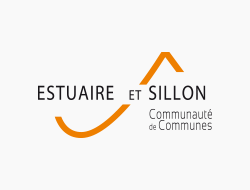 